Решениео проведении конкурсного отбора для предоставления субсидииюридическим лицам на реализацию мероприятий по комплексному благоустройствудворовых территорий многоквартирных домовМуниципального образования город Ирбит в 2017году               В соответствии Федеральным законом от 06.10.2003 № 131-Ф3 «Об общих принципах организации местного самоуправления в Российской Федерации», статьей 78 Бюджетного кодекса Российской Федерации, с постановлением Правительства Российской Федерации от 10.02.2017 № 169 «Об утверждении Правил предоставления и распределения субсидий из федерального бюджета бюджетам субъектов Российской Федерации на поддержку государственных программ субъектов Российской Федерации и муниципальных программ формирования современной городской среды», в целях реализации муниципальной программы «Формирование современной городской среды Муниципального образования город Ирбит на 2017 год», утвержденной постановлением администрации Муниципального образования город Ирбит от 31.05.2017 № 844 (в редакции 14.08.2017 № 1408) администрация Муниципального образования город Ирбит сообщает о начале проведения конкурсного отбора на предоставление субсидии юридическим лицам на реализацию мероприятий по комплексному благоустройству дворовых территорий многоквартирных домов Муниципального образования город Ирбит в 2017 году.               Порядок предоставления субсидии юридическим лицам на реализацию мероприятий по комплексному благоустройству дворовых территорий многоквартирных домов Муниципального образования город Ирбит в 2017 году, утвержден постановлением администрации муниципального образования город Ирбит от 28 августа 2017 года № 1514.               Окончательный срок предоставления заявок на участие в конкурсном отборе - 30 августа  2017 года.                           Телефон для справок 8(34355) 6-29-17. Глава Муниципального           образования город Ирбит	         Г.А. АгафоновМамаева Светлана Александровна,8/34355/ 6-29-17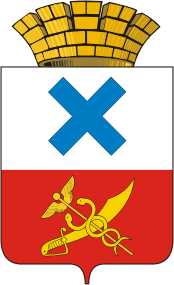                  АДМИНИСТРАЦИЯМУНИЦИПАЛЬНОГООБРАЗОВАНИЯГОРОД ИРБИТ623850г. Ирбит Свердловской областиул. Революции, 16Телефон (34355) 6-31-72Факс (34355) 6-31-70E-mail: adminhozirbit@.mail.ruОКПО 04042018ИНН 6611001320 / КПП 667601001от  25.08.2017 г.  № 7411Руководителям Управляющих Компаний, товариществ собственников жилья, жилых, жилищно-строительных кооперативов